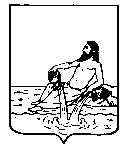 ВЕЛИКОУСТЮГСКАЯ ДУМАВЕЛИКОУСТЮГСКОГО МУНИЦИПАЛЬНОГО ОКРУГАР Е Ш Е Н И Е   от       31.05.2023          №     68                  ___________________________________________________________________________                   ______________________г. Великий УстюгОб исполнении бюджета сельского поселения Трегубовское Великоустюгского муниципального района за 2022 годНа основании статьи 264.6 Бюджетного Кодекса Российской Федерации и в соответствии с решением Великоустюгской Думы Великоустюгского муниципального округа от 27.09.2022 года № 14 «О вопросах правопреемства органов местного самоуправления»,Великоустюгская Дума РЕШИЛА:1. Утвердить отчет об исполнении бюджета сельского поселения Трегубовское Великоустюгского муниципального района за 2022 год по доходам в сумме 19883,4 тыс.руб., по расходам в сумме 19852,7 тыс.руб. с профицитом в сумме 30,7 тыс.руб. и со следующими показателями:1)  доходов  бюджета  сельского поселения Трегубовское  по кодам классификации доходов бюджетов согласно приложению 1 к настоящему решению;2) расходов бюджета сельского поселения Трегубовское по разделам и подразделам классификации расходов бюджетов согласно приложению 2 к настоящему решению;3) расходов бюджета сельского поселения Трегубовское по ведомственной структуре расходов  согласно приложению 3 к настоящему решению;4) источников финансирования дефицита бюджета сельского поселения Трегубовское по кодам классификации источников финансирования дефицитов бюджетов согласно приложению 4 к настоящему решению.2. Настоящее решение вступает в силу после официального опубликования.                                                                                                                              Приложение №1к решению Великоустюгской Думы от 31.05.2023 № 68«Об исполнении бюджета сельского  поселения Трегубовское Великоустюгского муниципального района за 2022 год»Доходы  бюджета сельского поселения Трегубовское по кодам классификации доходов бюджетов  за 2022 год                                                                                                                                              Тыс. рублей.            Приложение № 2к решению Великоустюгской Думы от 31.05.2023 № 68«Об исполнении бюджета сельского поселения Трегубовское Великоустюгского муниципального района за 2022 год»Расходы бюджета сельского поселения Трегубовское по разделам и  подразделам классификации расходов бюджетов за 2022 год                                                                                                (тыс. рублей)  Приложение № 3                                                                                                         к решению Великоустюгской Думы от 31.05.2023 № 68«Об исполнении бюджета сельского поселения Трегубовское Великоустюгского муниципального района за 2022 год» РАСХОДЫ  БЮДЖЕТА СЕЛЬСКОГО ПОСЕЛЕНИЯ ТРЕГУБОВСКОЕ ПО ВЕДОМСТВЕННОЙ СТРУКТУРЕ  РАСХОДОВ ЗА 2022 ГОД                                                                                                                                                                        (тыс. руб.) Приложение 4к решению Великоустюгской Думы от 31.05.2023 № 68«Об исполнении бюджета сельского поселения Трегубовское Великоустюгского муниципального района за 2022 год»Источники финансирования дефицита бюджета сельского поселения Трегубовское по кодам  классификации источников финансирования дефицитов бюджетов за 2022 год                                                                                                      (тыс. рублей)Председатель Великоустюгской Думы_______________С.А. КапустинГлава Великоустюгского муниципального округа Вологодской области _______________А.В. Кузьмин     Наименование  доходаКод бюджетной классификацииКод бюджетной классификацииКассовое исполнениеНаименование  доходаадминистраторпоступленийдоходы бюджета поселенияКассовое исполнениеДоходы, всего19883,4Федеральная налоговая служба182 2857,7Налог на доходы физических лиц182  1 0102000 01 0000 1101601,1Налог на имущество физических лиц, взимаемый по ставкам, применяемым к объектам налогообложения, расположенным в границах  сельских поселений182 1 0601030 10 0000 110231,5Земельный налог с организаций, обладающих земельным участком, расположенным в границах сельских поселений182 1 0606033 10 0000 110515,0Земельный налог с физических лиц, обладающих земельным участком, расположенным в границах сельских поселений182 10606043 10 0000 110510,1Администрация Трегубовского поселения93617026,0Государственная пошлина за совершение нотариальных действий должностными лицами органов местного самоуправления, уполномоченными в соответствии с законодательными актами РФ на совершение нотариальных действий936 1 08 04020 01 0000 1103,2Прочие доходы от оказания платных услуг (работ) получателями средств бюджетов сельских поселений9361 13 01995 10 0000 130172,9Прочие доходы от компенсации затрат бюджетов сельских поселений9361 13 02995 10 0000 13028,6Доходы от реализации иного имущества находящегося в собственности сельских поселений ( за исключением имущества муниципальных бюджетных и автономных учреждений, а также имущества муниципальных унитарных предприятий, в том числе казенных), в части реализации основных средств по указанному имуществу9361 14 02053 10 0000 4101844,1Доходы от продажи земельных участков, находящихся в собственности сельских поселений (за исключением земельных участков муниципальных бюджетных и  автономных учреждений)9361 14 06025 10  0000 430277,8Дотации бюджетам сельских поселений  на поддержку мер по обеспечению сбалансированности бюджетов936 2 02 15002 10 0000 1502523,3Дотации бюджетам сельских поселений на частичную компенсацию дополнительных расходов на повышение оплаты труда работников бюджетной сферы и иные цели9362 02 15009 10 00001501483,4Дотации бюджетам сельских поселений  на выравнивание бюджетной обеспеченности из бюджетов муниципальных районов936 2 02 16001 10 0000 1501416,7Прочие субсидии бюджетам сельских поселений9362 02 29999 10 0000 1502539,6Субвенции бюджетам сельских поселений на осуществление первичного воинского учета органами местного самоуправления поселений, муниципальных и городских округов936 2 02 35118 10 0000 150113,4Единая субвенция бюджетам сельских поселений из бюджета субъекта Российской Федерации  9362 02 36900 10 0000 1502,0Межбюджетные трансферты, передаваемые бюджетам сельских поселений из бюджетов муниципальных районов на осуществление части полномочий по решению вопросов местного значения в соответствии с  заключенными соглашениям936 2 02 40014 10 0000 1505396,7Прочие межбюджетные трансферты, передаваемые бюджетам сельских поселений9362 02 49999 10 0000 150894,6Поступления от денежных пожертвований, предоставляемых негосударственными организациями получателям средств бюджетов сельских поселений9362 04 05020 10 0000 150225,0Поступления от денежных пожертвований, предоставляемых физическими лицами получателям средств бюджетов сельских поселений936 2 07 05020 10 0000 150127,6Возврат прочих остатков субсидий, субвенций и иных межбюджетных трансфертов, имеющих целевое назначение, прошлых лет из бюджетов сельских поселений9362 19 60010 10 0000150-22,9 Наименование показателяРазделПодразделКассовое исполнениеОбщегосударственные вопросы01005824,4Функционирование высшего должностного лица субъекта РФ и муниципального  образования01021132,4Функционирование Правительства РФ, высших  исполнительных органов государственной власти субъектов РФ, местных администраций01044260,7Обеспечение  деятельности финансовых, налоговых,  таможенных органов и органов финансового (финансово-бюджетного) надзора010648,0Другие общегосударственные вопросы0113383,3Национальная оборона0200113,4Мобилизационная и вневойсковая подготовка0203113,4НАЦИОНАЛЬНАЯ БЕЗОПАСНОСТЬ И ПРАВООХРАНИТЕЛЬНАЯ ДЕЯТЕЛЬНОСТЬ03003,4Защита населения и территории от чрезвычайных ситуаций природного и техногенного характера, пожарная безопасность.03103,4Национальная экономика04003821,6Дорожное хозяйство (дорожные фонды)04093821,6Жилищно- коммунальное хозяйство05005928,5Коммунальное хозяйство05021693,2Благоустройство05034235,3Образование07004,0Молодежная политика07074,0Культура, кинематография 08003922,9Культура08013922,9Социальная политика10 00183,9Пенсионное обеспечение1001183,9Физическая культура и спорт110050,6Массовый спорт110250,6Итого расходов19852,7НаименованиепоказателяГРБСраз-делподразделКЦСРКВРКассовое исполнениеАдминистрация сельского поселения Трегубовское 19852,7Общегосударственные вопросы93601005824,4Функционирование высшего должностного лица субъекта Российской  Федерации и муниципального  образования 93601021132,4Руководство и управление в сфере установленных функций органов государственной власти субъектов РФ и органов местного самоуправления936010290 0 02 000001132,4 Глава муниципального образования936010290 0 02 03000769,2Расходы на выплаты персоналу государственных (муниципальных) органов936010290 0 02 00300120769,2Расходы на оплату труда персоналу муниципальных органов за счет дотаций936010290 0 0270030363,2Расходы на выплаты персоналу государственных (муниципальных) органов936010290 0 0270030120363,2Функционирование правительства РФ, высших исполнительных  органов государственной власти субъектов РФ, местных администраций  93601044260,7Руководство и управление в сфере установленных функций органов государственной власти субъектов РФ и органов местного самоуправления936010490 0 02 000004075,3Центральный аппарат936010490 0 02 040003455,2Расходы на выплаты персоналу государственных (муниципальных) органов936010490 0 02 040001202807,6Иные закупки товаров, работ и услуг для обеспечения  государственных (муниципальных) нужд936010490 0 02 04000240532,4Уплата налогов, сборов и иных платежей936010490 0 02 04000850115,2Расходы на оплату труда персоналу муниципальных органов за счет дотаций936010490 0 0270030618,1Расходы на выплаты персоналу государственных (муниципальных) органов936010490 0 0270030120618,1Осуществление отдельных государственных полномочий в сфере административных отношений936010490 0 00 2723112,0Иные закупки товаров, работ и услуг для обеспечения  государственных(муниципальных) нужд936010490 0 00 2723112402,0Межбюджетные трансферты936010490 9 00 00000185,4Осуществление полномочий по исполнению местных бюджетов поселений в части ведения бюджетного (бухгалтерского) учета и составления отчетности936010490 9 02 00003148,0Иные межбюджетные трансферты936010490 9 02 00003540148,0Осуществление полномочий по правовому обеспечению деятельности органов местного самоуправления (поселения)936010490 9  02 000434,4Иные межбюджетные трансферты936010490 9  02 000454034,4Осуществление полномочий по определению поставщиков (подрядчиков, исполнителей)936010490 9 02 000083,0Иные межбюджетные трансферты936010490 9 02 000085403,0Обеспечение  деятельности финансовых, налоговых и таможенных органов и органов финансового (финансово-бюджетного) надзора936010648,0Непрограммные расходы936010690 9 00 0000048,0Межбюджетные трансферты на  полномочия по осуществлению внешнего муниципального финансового контроля936010690 9 02 00001 24,0Иные межбюджетные трансферты936010690 9 02 0000154024,0Межбюджетные трансферты на  полномочия по осуществлению внутреннего муниципального финансового контроля936010690 9 02 0000224,0Иные межбюджетные трансферты936010690 9 02 0000254024,0Другие общегосударственные вопросы9360113383,3МП «Развитие и совершенствование сети автомобильных дорог общего пользования местного значения Великоустюгского муниципального района и поселений на 2019-2023 годы»936011315 0 00 00000343,5Межбюджетные трансферты, передаваемые в бюджет городских (сельских)  поселений за счет  средств дорожного фонда936011315 9 01 00020343,5Расходы на выплаты персоналу казенных учреждений936011315 9 01 00020110343,5Непрограммные расходы936011390 0 00 0000039,8Руководство и управление в сфере установленных функций по обслуживанию и содержанию объектов жилищно- коммунального и дорожного хозяйства936011390 0 09 0901039,8Расходы на выплаты персоналу казенных учреждений936011390 0 09 0901011039,8Национальная оборона9360200113,4Мобилизационная и вневойсковая подготовка9360203113,4Непрограммные расходы936020390 0 00 00000113,4Отдельные мероприятия в области национальной экономики936020390 0 02 00000113,4 Субвенции на осуществление первичного воинского учета на территориях, где отсутствуют военные комиссариаты (поселения)936020390 0 02 51180113,4Расходы на выплаты персоналу государственных (муниципальных) органов936020390 0 02 51180120112,6Иные закупки товаров, работ иуслуг для обеспечения государственных (муниципальных) нужд936020390 0 02 511802400,8Национальная безопасность и правоохранительная деятельность93603003,4Защита населения и территории от чрезвычайных ситуаций природного и техногенного характера, пожарная безопасность93603103,4Мероприятия в сфере национальной безопасности и правоохранительной деятельности 936031034 0 00 000003,4 Обеспечение пожарной безопасности в границах поселения936031034 0 08 000103,4Иные закупки товаров, работ иуслуг для обеспечения государственных (муниципальных) нужд936031034 0 08 000102403,4Национальная экономика93604003821,6Дорожное хозяйство (дорожные фонды)93604093821,6МП «Развитие и совершенствование сети автомобильных дорог общего пользования местного значения Великоустюгского муниципального района и поселений на 2019-2023годы»9360409 15 0 00 000003360,0Межбюджетные трансферты, передаваемые в бюджеты городских (сельских) поселений из районного бюджета936040915 9 01 000003360,0Межбюджетные трансферты, на выполнение полномочий по дорожной деятельности в отношении автомобильных дорог общего пользования местного значения936040915 9 01 000203360,0Иные закупки товаров, работ и услуг для обеспечения  государственных (муниципальных) нужд936040915 9 01 000202403360,0Ремонт и содержание дорог936040931 0 00 00000461,6Ремонт и содержание автомобильных дорог ( поселения)936040931 5 00 01030461,6Иные закупки товаров, работ и услуг для обеспечения  государственных (муниципальных) нужд936040931 5 00 01030240461,6Жилищно- коммунальное хозяйство93605005928,5Коммунальное хозяйство93605021693,2МП «Модернизация системы коммунальной инфраструктуры на территории Великоустюгского муниципального района на 2018-2023 годы и на перспективу до 2027 года»936050224 0 00 000001693,2Межбюджетные трансферты, передаваемые в бюджеты городских(сельских) поселений из районного бюджета936050224 9 01 000001693,2Межбюджетные трансферты на финансовое обеспечение переданных полномочий  по организации  в границах поселений электро-, газо- и водоснабжения населения, водоотведения снабжения населения топливом936050224 9 01 000101693,2Иные закупки товаров, работ и услуг для обеспечения  государственных (муниципальных) нужд936050224 9 01 00010240495,6Бюджетные инвестиции936050224 9 01 00010 4101197,6Благоустройство93605034235,3Мероприятия в рамках проекта «Народный бюджет» в бюджетах поселений936050322 0 02 000002103,3Мероприятия в рамках проекта «Народный бюджет» за счет субсидий областного бюджета в бюджетах поселений936050322 0 02 S22701472,3Иные закупки товаров, работ и услуг для обеспечения  государственных (муниципальных) нужд936050322 0 02 S22702401472,3Мероприятия в рамках проекта «Народный бюджет» за счет средств местного бюджета в бюджетах поселений936050322 0 02 S2271354,0Иные закупки товаров, работ и услуг для обеспечения государственных (муниципальных) нужд936050322 0 02 S2271240354,0Мероприятия в рамках проекта «Народный бюджет» за счет пожертвований в бюджетах поселений936050322 0 02 S2272277,0Иные закупки товаров, работ и услуг для обеспечения  государственных (муниципальных) нужд936050322 0 02 S2272240277,0Мероприятия в области благоустройства936050360 2 00 000002132,0Уличное освещение936050360 2 01 000001344,5Уличное освещение( ремонт, содержание)936050360 2 01 0001060,4Иные закупки товаров, работ и услуг для обеспечения государственных (муниципальных) нужд 936050360 2 01 0001024052,0Уплата налогов, сборов и иных платежей936050360 2 01 000108508,4Организация уличного освещения за счет субсидий областного бюджета936050360 2 01 S10901284,1Иные закупки товаров, работ и услуг для обеспечения государственных (муниципальных) нужд936050360 2 01 S10902401284,1Проведение мероприятий в рамках благоустройства поселения936050360 2 05 00010621,4Иные закупки товаров, работ и услуг для обеспечения государственных (муниципальных) нужд936050360 2 05 00010240618,1Уплата налогов, сборов и иных платежей936050360 2 05 000108503,3Организация и содержание мест захоронения936050360 2 04 00000166,1Содержание мест захоронения в границах поселения936050360 2 04 00010166,1Иные закупки товаров, работ и услуг для обеспечения государственных (муниципальных) нужд936050360 2 04 00010240166,1Образование93607004,0Молодежная политика93607074,0Мероприятия в области молодежной политики936070743 0 00 000004,0Проведение мероприятий для детей и молодежи936070743 0 01 010004,0Иные закупки товаров, работ и услуг для обеспечения государственных (муниципальных) нужд936070743 0 01 010002404,0Культура, кинематография93608003922,9Культура93608013922,9Муниципальная программа «Развитие туризма в Великоустюгском муниципальном районе на 2019-2022 годы»936080104 0 00 00000525,0Иные межбюджетные трансферты бюджетам поселений на обеспечение развития и укрепления материально-технической базы домов культуры936080104 9 01 00060525,0Субсидии бюджетным учреждениям936080104 9 0100060610525,0Муниципальная программа «Развитие малого и среднего предпринимательства в Великоустюгском районе на 2022-2026 годы»936080119 0 000000026,0Иные межбюджетные трансферты бюджетам поселений на поощрение победителей (участников) конкурсов, проводимых в рамках Прокопиевской ярмарки и Русских Ганзейских дней936080119 9 010002026,0Субсидии бюджетным учреждениям936080119 9 010002061026,0Мероприятия в рамках проекта «Народный бюджет» в бюджетах поселений936080122 0 02 00000260,0Мероприятия в рамках проекта «Народный бюджет» за счет субсидий областного бюджета в бюджетах поселений936080122 0 02 S2270182,0Субсидии бюджетным учреждениям936050322 0 02 S2270610182,0Мероприятия в рамках проекта «Народный бюджет» за счет средств местного бюджета в бюджетах поселений936050322 0 02 S227132,4Субсидии бюджетным учреждениям936050322 0 02 S227161032,4Мероприятия в рамках проекта «Народный бюджет» за счет пожертвований в бюджетах поселений936050322 0 02 S227245,6Субсидии бюджетным учреждениям936050322 0 02 S227261045,6 Учреждения культуры и мероприятия в сфере культуры и кинематографии (поселения)936080144 0 00 000003111,9Расходы на оплату труда работников бюджетной сферы за счет дотаций936080144 0 00 70030502,1Субсидии бюджетным учреждениям936080144 0 00 70030610502,1Обеспечение деятельности подведомственных учреждений (поселения)936080144 0 00  990002505,6Иная закупка товаров, работ и услуг для обеспечения государственных (муниципальных) нужд936080144 0 00 99000240189,7Субсидии бюджетным учреждениям  936080144 0 00 9900006102315,9Реализация мероприятий в рамках национального проекта «Творческие люди»936080144 0 A2 00000104,2Иные межбюджетные трансферты на государственную поддержку лучших сельских учреждений культуры и лучших работников сельских учреждений культуры936080144 0 A2 55192104,2Субсидии бюджетным учреждениям  936080144 0 A2 55192610104,2Социальная политика9361000183,9Пенсионное обеспечение9361001183,9Дополнительное пенсионное обеспечение936100150 1 00 00000100,6Выплата дополнительного ежемесячного обеспечения к пенсиям государственных муниципальных служащих936100150 1 00 01910100,6Публичные нормативные социальные выплаты гражданам936100150 1 00 01910310100,6Муниципальная программа «Совершенствование муниципального управления и основные направления кадровой политики в Великоустюгском муниципальном районе в 2021-2025 годах»936100111 0 00 0000083,3Межбюджетные трансферты936100111 9 00 0000083,3Иные  межбюджетные трансферты на обеспечение минимальных социальных гарантий936100111 9 01 0000283,3Публичные нормативные социальные выплаты гражданам936100111 9 01 0000231083,3Физическая культура и спорт936110050,6Массовый спорт936110250,6 Мероприятия в области здравоохранения спорта и физической культуры, туризма936110248 0 00 8500050,6Иные закупки товаров, работ и услуг для обеспечения государственных (муниципальных) нужд 936110248 0 00 8500024050,6Итого расходов19852,7Наименование показателяКод бюджетной классификацииКод бюджетной классификацииКассовое исполне-ниеНаименование показателяадминистратор источника финансирования дефицитаисточникафинансирования дефицитаКассовое исполне-ниеИсточники финансирования дефицита бюджета,Всего-30,6Администрация сельского поселения Трегубовское936-30,6Источники внутреннего  финансирования дефицита бюджетов93601 00 00 00 00 0000 000-30,6Изменение остатков средств на счетах по учету средств бюджетов93601 05 00 00 00 0000 000-30,6Увеличение остатков средств бюджетов93601 05 00 00 00 0000 500-20029,0Увеличение прочих остатков средств бюджетов93601 05 02 00 00 0000 500-20029,0Увеличение прочих остатков денежных средств бюджетов93601 05 02 01 00 0000 510-20029,0Увеличение прочих остатков денежных средств бюджетов  сельских поселений936  01 05 02 01 10 0000 510-20029,0Уменьшение остатков средств бюджетов936  01 05 00 00 00 0000 60019998,4Уменьшение прочих остатков средств бюджетов936  01 05 02 00 00 0000 60019998,4Уменьшение прочих остатков денежных средств бюджетов936  01 05 02 01 00 0000 61019998,4Уменьшение  прочих остатков денежных средств бюджетов  сельских поселений936  01 05 02 01 10 0000 61019998,4